飲食店を利用されるみなさまへ①滞在時間の対策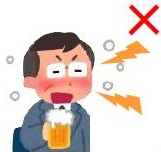 長時間滞在することで、感染リスクが高まります。深酒をせず、長時間の滞在は控えてください。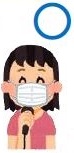 ②マスク着用の対策会話のときは、大声を出さず、マスクを着用しましょう。カラオケ設備を利用する場合は、消毒されたマイクで、マスクを着用したうえで歌いましょう。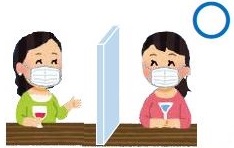 ③設備面での対策換気がよく、座席間の距離も十分で、適切にアクリル板も設置され、混雑していない店を選びましょう。※体調が悪いときは、外出しないようにしましょう。感染防止対策を実施する飲食店・宿泊施設を、県が認証しています。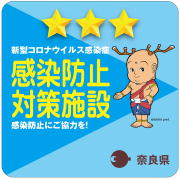 認証を取得した店舗、施設の情報は、県ホームページで、適切な感染防止対策が行われている店舗、施設であることを紹介中。 お店選びの参考に！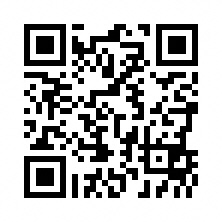 詳しくはこちら             　QRコード読み取りが可能な方はこちら→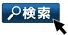  奈良県　新型コロナウイルス　認証制度